www.hammoumouna.jimdo.comالمعطيات : ثابتة التجاذب الكوني : .شعاع الأرض  شعاع كوكب المريخ  . الكتلة الحجمية المتوسطة للمريخ :   .تمرين 4نعتبر جسما S كتلته m=100Kg على ارتفاع h من سطح الأرض. 1 – أعط تعبير شدة قوة التجاذب الكوني المطبقة من طرف الأرض على الجسم S عندما يوجد على سطحها .2 – أعط تعبير P0 وزن الجسم S على سطح الأرض، احسب قيمتها.3 – أعط تعبير Ph وزن الجسم S على ارتفاع h من سطح الأرض، بدلالة   P0 احسب قيمتها عند h=100Km.4 – على شكل مثل متجهة قوة التجاذب الكوني المطبقة من طرف الأرض على جسم يوجد على ارتفاع h (اختار سلم مناسب ).معطيات شعاع الأرض    RT=6400km     كتلة الأرض MT=6.1024kg  و  G=6,67.10-11 (S.I).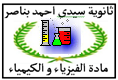 المعطيات : ثابتة التجاذب الكوني : .شعاع الأرض  شعاع كوكب المريخ  . الكتلة الحجمية المتوسطة للمريخ :   .تمرين 4نعتبر جسما S كتلته m=100Kg على ارتفاع h من سطح الأرض. 1 – أعط تعبير شدة قوة التجاذب الكوني المطبقة من طرف الأرض على الجسم S عندما يوجد على سطحها .2 – أعط تعبير P0 وزن الجسم S على سطح الأرض، احسب قيمتها.3 – أعط تعبير Ph وزن الجسم S على ارتفاع h من سطح الأرض، بدلالة   P0 احسب قيمتها عند h=100Km.4 – على شكل مثل متجهة قوة التجاذب الكوني المطبقة من طرف الأرض على جسم يوجد على ارتفاع h (اختار سلم مناسب ).معطيات شعاع الأرض    RT=6400km     كتلة الأرض MT=6.1024kg  و  G=6,67.10-11 (S.I).تمرين 1توجد مراكز كل من الارض و القمر و مركبة فضائية كتلتها m=1800Kg  على استقامة و احدةنعتبر d=100Km المسافة التي تفصل بين سطح الارض و مركز المركبة الفضائية  1- ذكر بقانون التجاذب الكوني .                                                                                                                 2-أعط تعبير الشدة المشتركة لتأثير التجاذب الكوني بين الأرض و المركبة الفضائية . أحسب قيمتها. 3-حدد مميزات قوة التجاذب الكوني للأرض على المركبة الفضائية. مثل متجهتها على رسم واضح.                                      4- أعط تعبير الشدة المشتركة لتأثير التجاذب الكوني بين القمر و المركبة الفضائية . أحسب قيمتها.5- حدد مميزات قوة التجاذب الكوني للقمر على المركبة الفضائية. مثل متجهتها على نفس الرسم.                                      6- حدد تعبير المسافة  d0 بين مركز الارض و المركبة الفضائية حيث تكون للقوة المطبقة من طرف الأرض على المركبة الفضائية و للقوة المطبقة من طرف القمر على المركبة الفضائية  نفس الشدة، احسب قيمة d0 .معطياتكتلة الأرض MT=6.1024 kg و شعاعها RT=6,4.103Km . كتلة القمر ML=7,35.1022kg وشعاعه RL= 1,73.106m.   ثابتة التجاذب الكوني G=6,67.10-11N.m2kg-2. المسافة بين سطحي الأرض والقمر d=3,76.108m..تمرين 5ندخل غازثنائي الأوكسجين 2O في أسطوانة توجد في وضع رأسي ومزودة بمكبس متحرك كتلته مهملة ومساحته  2cm 50 = S. هذا الغاز يوجد تحت الضغط الجوي (Pa105=atmP).عرف الضغط الجوي؟2- أعط مميزات القوة الضاغطة التي يؤثر بها الهواء الخارجي على المكبس؟3- مثل هذه القوة بإختيار سلم مناسب؟ 4- لقياس ضغط الغاز نستعمل مضغاط فرقي يحتوي على 20 تدريجة من 0 الىbar10.علما أن الإبرة تشير إلى التدريجة 14.ماهي قيمة هذا الضغط؟ 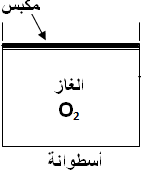 نذكر أن :( Pa105=bar1)تمرين 1توجد مراكز كل من الارض و القمر و مركبة فضائية كتلتها m=1800Kg  على استقامة و احدةنعتبر d=100Km المسافة التي تفصل بين سطح الارض و مركز المركبة الفضائية  1- ذكر بقانون التجاذب الكوني .                                                                                                                 2-أعط تعبير الشدة المشتركة لتأثير التجاذب الكوني بين الأرض و المركبة الفضائية . أحسب قيمتها. 3-حدد مميزات قوة التجاذب الكوني للأرض على المركبة الفضائية. مثل متجهتها على رسم واضح.                                      4- أعط تعبير الشدة المشتركة لتأثير التجاذب الكوني بين القمر و المركبة الفضائية . أحسب قيمتها.5- حدد مميزات قوة التجاذب الكوني للقمر على المركبة الفضائية. مثل متجهتها على نفس الرسم.                                      6- حدد تعبير المسافة  d0 بين مركز الارض و المركبة الفضائية حيث تكون للقوة المطبقة من طرف الأرض على المركبة الفضائية و للقوة المطبقة من طرف القمر على المركبة الفضائية  نفس الشدة، احسب قيمة d0 .معطياتكتلة الأرض MT=6.1024 kg و شعاعها RT=6,4.103Km . كتلة القمر ML=7,35.1022kg وشعاعه RL= 1,73.106m.   ثابتة التجاذب الكوني G=6,67.10-11N.m2kg-2. المسافة بين سطحي الأرض والقمر d=3,76.108m..تمرين 5ندخل غازثنائي الأوكسجين 2O في أسطوانة توجد في وضع رأسي ومزودة بمكبس متحرك كتلته مهملة ومساحته  2cm 50 = S. هذا الغاز يوجد تحت الضغط الجوي (Pa105=atmP).عرف الضغط الجوي؟2- أعط مميزات القوة الضاغطة التي يؤثر بها الهواء الخارجي على المكبس؟3- مثل هذه القوة بإختيار سلم مناسب؟ 4- لقياس ضغط الغاز نستعمل مضغاط فرقي يحتوي على 20 تدريجة من 0 الىbar10.علما أن الإبرة تشير إلى التدريجة 14.ماهي قيمة هذا الضغط؟ نذكر أن :( Pa105=bar1)تمرين 2اعط تعبير شدة قوة التجاذب الكوني A/TF المطبقة من طرف الارض T كتلته MT وشعاعه TR على شخصA كتلتهm=70Kg يوجد على ارتفاع h عن سطح الارض.أحسب 0P شدة وزن  الشخص على سطح الأرض, حيث  gKN/9.81 =0g.تتغير شدة الثقالة g مع إرتفاع h عن سطح الأرض 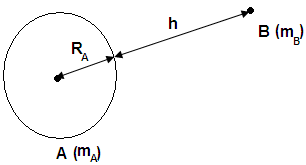 أ)- اعط تعبير شدة الثقالة hg على ارتفاع h بدلالة G, TM, TR و h. ب)- استنتج تعبير شدة الثقالة 0g على سطح الأرض.بين أن تعبير شدة الثقالة hg يمكن كتابتها بدلالة 0g, TR و h.أحسب hP شدة وزن هذا الشخص على قمة جبل إڤيريست (Everest) التي علوها m8850=h عن سطح الأرض.  كم تصبح  شدة وزنه LP على سطح القمر,علما أن شدة الثقالة على سطح القمر 6/0g=0Lg.أحسب MP شدة وزن هذا الشخص على سطح كوكب المريخ (Mars).حدد رتبة قدر كل من LP و MP.ماذا تستنتج.نعطي :  - شعاع الأرض     Km 6400=TR    - شعاع كوكب المريخ TR 0,53 =MR- ثابتة التجاذب الكوني  N.m2.Kg-2 11--6,67.10=G  - كتلة كوكب المريخ  Kg 6,58.1023  =MM            تمرين 6يتزحلق رجل كتلته Kg80=m على الجليد,ويطبق قوة ضاغطة N800=F.مساحة حذاء التزحلق تساوي 2m 0,5 .أحسب الضغط p المطبق من طرف المتزحلق على الجليد.أحسب هذا الضغط بالبار.أحسب شدة القوة الضاغطة 'F التي يجب تطبيقها من طرف جسم على نفس المساحة, للحصول على ضغط 'p مساوٍ للضغط الجوي, ثم استنتج كتلة الجسم m الذي يحدث هذا الضغط.تمرين 2اعط تعبير شدة قوة التجاذب الكوني A/TF المطبقة من طرف الارض T كتلته MT وشعاعه TR على شخصA كتلتهm=70Kg يوجد على ارتفاع h عن سطح الارض.أحسب 0P شدة وزن  الشخص على سطح الأرض, حيث  gKN/9.81 =0g.تتغير شدة الثقالة g مع إرتفاع h عن سطح الأرض أ)- اعط تعبير شدة الثقالة hg على ارتفاع h بدلالة G, TM, TR و h. ب)- استنتج تعبير شدة الثقالة 0g على سطح الأرض.بين أن تعبير شدة الثقالة hg يمكن كتابتها بدلالة 0g, TR و h.أحسب hP شدة وزن هذا الشخص على قمة جبل إڤيريست (Everest) التي علوها m8850=h عن سطح الأرض.  كم تصبح  شدة وزنه LP على سطح القمر,علما أن شدة الثقالة على سطح القمر 6/0g=0Lg.أحسب MP شدة وزن هذا الشخص على سطح كوكب المريخ (Mars).حدد رتبة قدر كل من LP و MP.ماذا تستنتج.نعطي :  - شعاع الأرض     Km 6400=TR    - شعاع كوكب المريخ TR 0,53 =MR- ثابتة التجاذب الكوني  N.m2.Kg-2 11--6,67.10=G  - كتلة كوكب المريخ  Kg 6,58.1023  =MM            تمرين 7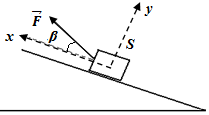 فوق سطح مائل خشن يتحرك جسم صلب S كتلته m=800g  نحو الاعلىتحت تأثير خيط مائل بزاوية =45°β. لتكن  قوة الخيط شدتها F=4N.1)اجرد القوى المطبقة على الجسم S       2) حدد مميزات القوة F3) أوجد تعبير Fx  و Fy  المركبتين الأفقية و العمودية للقوة  في المعلم ,  )      (o, ، ثم احسب قيمتهما4) يطبق السطح الأفقي على الجسم S قوة R   مائلة بزاوية = 60° φ و شدتها R=6N .4-1) مثل القوتين  و     باستعمال السلم  .	4-2) أوجد تعبير Rx  و Ry  المركبتين الأفقية و العمودية للقوة في المعلم   ,  )  (o, ، ثم احسب قيمتهما  5) ينتقل الجسم S فوق سطح مائل – شكل 2- علما أن الاحتكاكات مهملة مثل القوتين   و P باستعمال السلم  تمرين 2اعط تعبير شدة قوة التجاذب الكوني A/TF المطبقة من طرف الارض T كتلته MT وشعاعه TR على شخصA كتلتهm=70Kg يوجد على ارتفاع h عن سطح الارض.أحسب 0P شدة وزن  الشخص على سطح الأرض, حيث  gKN/9.81 =0g.تتغير شدة الثقالة g مع إرتفاع h عن سطح الأرض أ)- اعط تعبير شدة الثقالة hg على ارتفاع h بدلالة G, TM, TR و h. ب)- استنتج تعبير شدة الثقالة 0g على سطح الأرض.بين أن تعبير شدة الثقالة hg يمكن كتابتها بدلالة 0g, TR و h.أحسب hP شدة وزن هذا الشخص على قمة جبل إڤيريست (Everest) التي علوها m8850=h عن سطح الأرض.  كم تصبح  شدة وزنه LP على سطح القمر,علما أن شدة الثقالة على سطح القمر 6/0g=0Lg.أحسب MP شدة وزن هذا الشخص على سطح كوكب المريخ (Mars).حدد رتبة قدر كل من LP و MP.ماذا تستنتج.نعطي :  - شعاع الأرض     Km 6400=TR    - شعاع كوكب المريخ TR 0,53 =MR- ثابتة التجاذب الكوني  N.m2.Kg-2 11--6,67.10=G  - كتلة كوكب المريخ  Kg 6,58.1023  =MM            تمرين 7فوق سطح مائل خشن يتحرك جسم صلب S كتلته m=800g  نحو الاعلىتحت تأثير خيط مائل بزاوية =45°β. لتكن  قوة الخيط شدتها F=4N.1)اجرد القوى المطبقة على الجسم S       2) حدد مميزات القوة F3) أوجد تعبير Fx  و Fy  المركبتين الأفقية و العمودية للقوة  في المعلم ,  )      (o, ، ثم احسب قيمتهما4) يطبق السطح الأفقي على الجسم S قوة R   مائلة بزاوية = 60° φ و شدتها R=6N .4-1) مثل القوتين  و     باستعمال السلم  .	4-2) أوجد تعبير Rx  و Ry  المركبتين الأفقية و العمودية للقوة في المعلم   ,  )  (o, ، ثم احسب قيمتهما  5) ينتقل الجسم S فوق سطح مائل – شكل 2- علما أن الاحتكاكات مهملة مثل القوتين   و P باستعمال السلم  تمرين 3نعتبر جسما S كتله m=100Kg يوجد على سطح الأرض وزنه Po=980N /Kg .1- أعط تعبير الشدة المشتركة لقوتي التجاذب الكوني بين الجسم و الأرض عندما يكون الجسم على سطح الأرض,2- نهمل دوران الأرض حول نفسها بين أن        g0=G. M/R23- أحسب كتلة الأرض M.4- بين أن شدة الثقالة  على سطح كوكبP ، لا تتعلق إلا بشعاعه  و بكتلته الحجمية .5- استنتج شدة وزن هذا الشخص إذا افترضنا أنه يوجد على سطح كوكب المريخ.